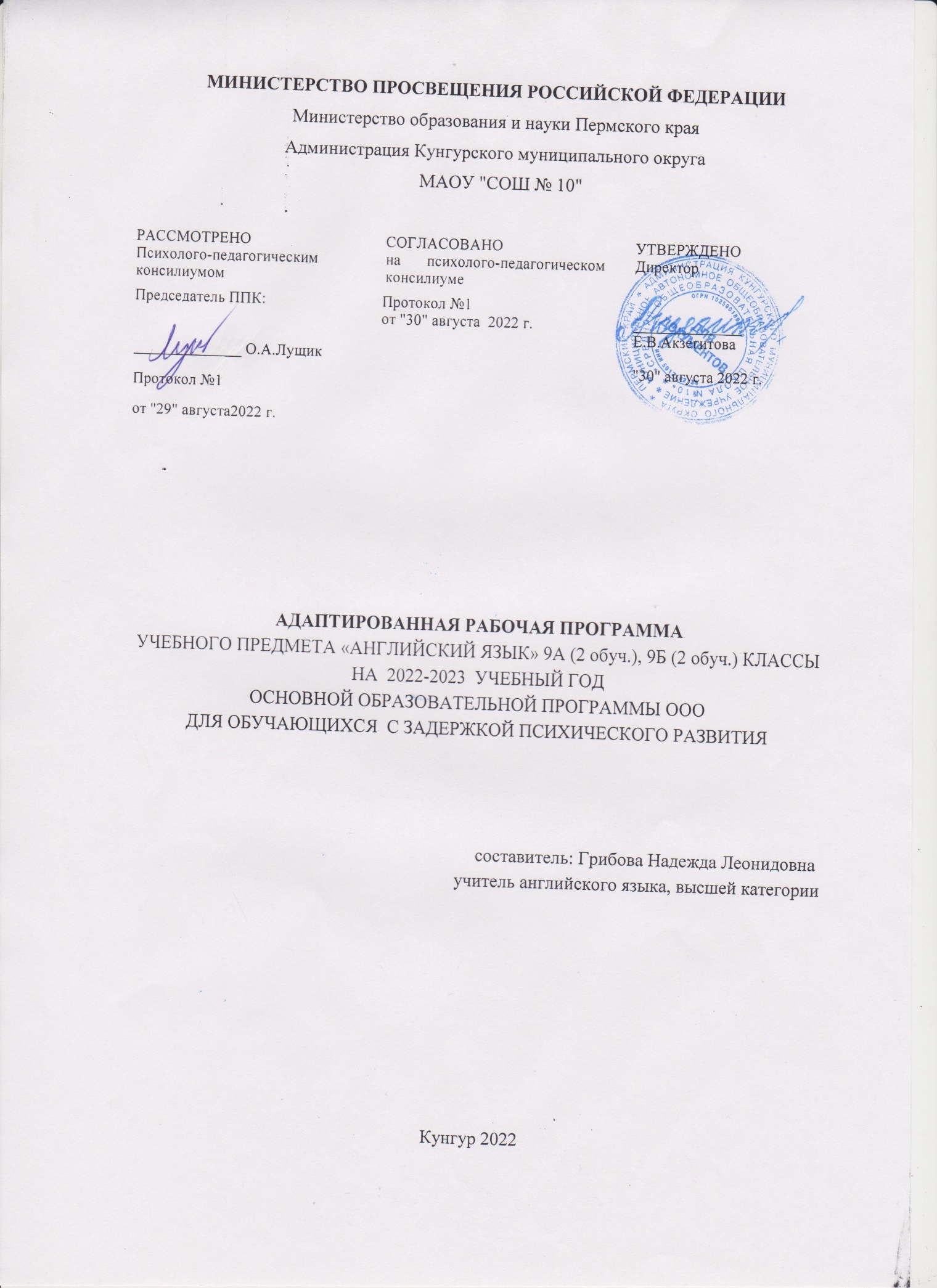 Пояснительная запискаРабочая программа по английскому языку для д обучающихся с задержкой психического развития (ЗПР) на уровне основного общего образования разработана в соответствии с федеральным государственным образовательным стандартом на основе Примерной программы основного общего образования и рекомендаций авторов УМК (О.В.Афанасьевой, И.В.Михеевой, К.М.Барановой) для обучения английскому языку в 9 классе в МАОУ «СОШ № 10» , 2022-2023 учебный год. Программа составлена на основе следующих документов:Федеральный закон Российской Федерации «Об образовании в Российской Федерации» (от 29.12.2012 № 273-ФЗ). Федеральный государственный образовательный стандарт основного общего образования (приказ Минобрнауки РФ от 17.12.2010 № 1897).Приказ Министерства образования и науки Российской Федерации от 31.03. . №253 «Об утверждении федерального перечня учебников, рекомендуемых к использованию при реализации имеющих государственную аккредитацию образовательных программ начального общего, основного общего, среднего общего образования». Приказ Министерства просвещения России от 20 мая 2020 № 254 «О федеральном перечне учебников, рекомендуемых к использованию при реализации имеющих государственную аккредитацию образовательных программ начального общего, основного общего, среднего общего образования»Приказ  Минпросвещения России от 22.11.2019 N 632 "О внесении изменений в федеральный перечень учебников, рекомендуемых к использованию при реализации имеющих государственную аккредитацию образовательных программ начального общего, основного общего, среднего общего образования, сформированный приказом Министерства просвещения Российской Федерации от 28 декабря 2018 г. N 345" сформирован новый ФПУ на 2020-2021 учебный год.Примерная адаптированная основная образовательная программа основного общего образования обучающихся с задержкой психического развития (одобренной решением ФУМО по общему образованию (протокол от 18 марта 2022 г. № 1/22).Учебный план МАОУ «СОШ №10» г. Кунгура   на 2022-2023 учебный год.Обучение осуществляется по авторской программе курса английского языка для общеобразовательных учреждений на основе УМК О.В. Афанасьевой, И. В. Михеевой, К. М. Барановой "Английский язык" серии "Rainbow English" для 9 класса, – М.: Дрофа, 2020. Программа составлена в соответствии с требованиями ФГОС, содержит описание целей обучения, характеристики учебного курса, а также подробное тематическое планирование.Во всех разделах данного УМК содержится избыточный материал, который обеспечивает возможность выбора материала в зависимости от интересов, способностей и уровня обученности учащихся школы. Изучение иностранного языка является необходимым для современного культурного человека. Оно направлено на формирование коммуникативной культуры обучающихся, осознание роли языков как инструмента межличностного и межкультурного взаимодействия, способствует их общему речевому развитию, воспитанию гражданской идентичности, расширению кругозора, воспитанию чувств и эмоций. Для лиц с ЗПР владение английским языком открывает дополнительные возможности для понимания современного мира, профессиональной деятельности, интеграции в обществе. Данный подход дает возможность последовательно осуществлять принцип индивидуализации обучения, позволяя более способным учащимся усваивать материал, выходящий за рамки базового курса. Рабочая программа конкретизирует содержание предметных тем курса, дает распределение учебных часов по темам и определяет последовательность изучения тем и языкового материала с учетом специфики построения учебника, логики учебного процесса, возрастных особенностей учащихся, межпредметных и внутрипредметных связей. Место предмета «Иностранный язык» в учебном плане. Программа рассчитана на 102 часа при трех часах в неделю (34 недели). Программа составлена с учетом особенностей преподавания данного учебного предметам для обучающихся с ЗПР. 9а класс: Сивков Глеб, Сухопаров Илья9б класс: Сычкина Алёна, Кузнецов ЕвгенийСодержание программы направлено на комплексное решение задач, стоящих при изучении иностранного языка как одного из предметов общеобразовательной школы, а именно формирование коммуникативной компетенции учащихся, понимаемой как способность учащихся общаться на английском языке. Для данного этапа обучения характерно равноценное внимание к формированию речевых умений в устной речи и чтении. Общая характеристика учебного предмета «Иностранный язык»Обучение иностранному языку на уровне основного общего образования осуществляется с учетом индивидуальных психофизических особенностей обучающихся с ЗПР, особенностей их речемыслительной деятельности.Обучение английскому языку на уровне основного общего образования строится на основе следующих базовых положений: - важным условием является организация искусственной англоязычной речевой среды;- изучаемые образцы речи соответствуют языковым нормам современного английского языка и предъявляются через общение с учителем и аудирование с обязательным применением наглядных средств;- отбор языкового материала осуществляется на основе тематики, соответствующей возрастным интересам и потребностям обучающихся с учетом реалий современного мира; отбираемый для изучения языковой материал обладает высокой частотностью;- предлагаемый для изучения на иностранном языке языковой материал должен быть знаком обучающимся на родном языке;- включение речевой деятельности на иностранном языке в различные виды деятельности (учебную, игровую, предметно-практическую);- уроки строятся по принципу формирования потребности в общении; мотивация обучающегося с ЗПР к общению на английском языке имеет принципиальное значение; - аудирование является одним из важнейших видов учебной деятельности, учитываются особенности восприятия и запоминания вербальной информации у обучающихся с ЗПР подросткового возраста;- для обучающихся с ЗПР допустимо приближенное произношение английских звуков, английская речь должна быть доступна для понимания.При реализации курса «Иностранный язык» учитываются специфические образовательные потребности обучающихся с ЗПР на уровне основного общего образования:- развитие познавательной деятельности в процессе изучения иностранного языка обучающимися с ЗПР, создание условий для развития высших психических функций, формирования учебных действий и речевой деятельности;- развитие учебно-познавательной мотивации, интереса к изучению иностранного языка в связи с его значимостью в будущей профессиональной деятельности и необходимостью более полной социальной интеграции в современном обществе;- обучение навыкам общения и взаимодействия на иностранном языке в контексте различных коммуникативных ситуаций.Коррекционно-развивающий   потенциал   учебного  предмета «Иностранный (английский) язык» способствует развитию коммуникативных навыков обучающихся с ЗПР, создает условия для введения обучающихся в культуру страны изучаемого языка, развития представлений о культуре родной стороны, обеспечивает расширение кругозора и всестороннее развитие личности.Цель и задачи учебного предмета «Иностранный (английский) язык»На прагматическом уровне целью иноязычного образования провозглашено формирование коммуникативной компетенции обучающихся в единстве таких её составляющих, как речевая, языковая, социокультурная, компенсаторная компетенции:речевая компетенция – развитие коммуникативных умений в четырёх основных видах речевой деятельности (говорении, аудировании, чтении, письме);языковая компетенция – овладение новыми языковыми средствами (фонетическими, орфографическими, лексическими, грамматическими) в соответствии c отобранными темами общения; освоение знаний о языковыхявлениях изучаемого языка, разных способах выражения мысли в родном и иностранном языках;социокультурная/межкультурная компетенция – приобщение к культуре, традициям реалиям стран/страны изучаемого языка в рамках тем и ситуаций общения, отвечающих опыту, интересам, психологическим особенностям учащихся основной школы на разных её этапах; формирование умения представлять свою страну, её культуру в условиях межкультурного общения;компенсаторная компетенция – развитие умений выходить из положения в условиях дефицита языковых средств при получении и передаче информации.Целью дисциплины «Иностранный (английский) язык» для обучающихся с ЗПР является формирование у них коммуникативной компетенции в единстве представленных выше составляющих.В рамках курса решается ряд общеобразовательных задач:формирование элементарных коммуникативных навыков на иностранном языке;формирование навыков речевого поведения на иностранном языке:формирование навыков диалогической англоязычной речи;формирование навыков монологической англоязычной речи;формирование представлений о культуре страны изучаемого языка;формирование представлений о значимости иностранного языка в будущей профессиональной деятельности.В курсе английского языка для обучающихся с ЗПР решаются следующиекоррекционные задачи:расширение представлений об окружающем социальном мире;формирование навыка понимания обращенной иноязычной речи;развитие познавательной деятельности, своеобразие которой обусловлено несовершенством познавательных психических процессов и незрелостью эмоционально-волевой сферы;развитие навыков смыслового чтения;коррекция специфических проблем, возникающих в сфере общения и взаимодействии с собеседником у обучающихся с ЗПР подросткового возраста;развитие навыков сотрудничества со взрослыми и сверстниками в различных социальных ситуациях;развитие английской речи в связи с организованной предметно- практической деятельностью;развитие способности вести целенаправленную учебную деятельность.Иностранный язык является важным инструментом формирования универсальных учебных действий обучающихся с ЗПР: осуществлять поиск, обработку и использование информации в познавательных целях, выходить из положения в условиях дефицита языковых средств при получении и передаче информации, развивать коммуникативные компетенции и т.д.В соответствии с личностно ориентированной парадигмой образования основными подходами к обучению иностранным языкам, зафиксированными вСовокупность компетентностного, системно-деятельностного, межкультурного и коммуникативно-когнитивного подходов предполагает возможность реализовать поставленные цели, добиться достижения планируемых результатов в рамках содержания, отобранного для обучающихся с ЗПР, с учетом их особых образовательных потребностей на уровне основного общего образования.Содержание учебного предметаКоличество часов по программе за год обучения — 102 часа (3 часа в неделю, 34 недели). Плановых контрольных работ за год обучения – 4.Содержание обучения включает следующие компоненты:1) сферы общения (темы, ситуации, тексты);2) навыки и умения коммуникативной компетенции:— речевая компетенция— языковая компетенция — социокультурная компетенция— учебно-познавательная компетенция — компенсаторная компетенция При этом предполагается, что учащиеся могут сталкиваться с однимии теми же темами на каждом последующем этапе обучения, что означает их концентрическое изучение. При этом, естественно, повторное обращение к той же самой или аналогичной тематике предполагает ее более детальный анализ, рассмотрение под иным углом зрения, углубление и расширение вопросов для обсуждения, сопоставления схожихпроблем в различных англоязычных странах, а также в родной стране учащихся.Сферы общения и тематика, в рамках которых происходит формирование у учащихся способностей использовать английский язык для реальной коммуникации, участия в диалоге культур, должны соотноситься с различными типами текстов. В большинстве своем в УМК включаются аутентичные тексты, в определенной степени подвергшиеся необходимой адаптации и сокращению. По мере приобретения учащимися языкового опыта необходимость в адаптации и сокращении такого типа уменьшается.  Данная программа ориентирована на обязательный минимум содержания, очерченный в государственном образовательном стандарте основного общего образования по иностранному языку. Предметное содержание речи в стандарте определяется перечислением ситуаций социально-бытовой, учебно-трудовой и социально-культурной сфер общения в рамках следующей тематики.1. Мои друзья и я. Межличностные взаимоотношения в семье, с друзьями. Решение конфликтных ситуаций. Внешность и черты характера человека.2. Досуг и увлечения. Спорт, музыка, чтение, музей, кино, театр. Молодежная мода. Карманные деньги. Покупки. Переписка. Путешествия и другие виды отдыха.3. Здоровый образ жизни. Режим труда и отдыха, спорт, правильное питание, отказ от вредных привычек. Тело человека и забота о нем.4. Школьное образование. Изучаемые предметы и отношение к ним. Школьная жизнь. Каникулы. Переписка с зарубежными сверстниками, международные обмены, школьное образование за рубежом.5. Профессии в современном мире. Проблема выбора профессии. Роль иностранного языка в планах на будущее.6. Вселенная и человек. Природа: флора и фауна. Проблемы экологии и защита окружающей среды. Климат, погода. Особенности проживания в городской/сельской местности.7. Технический прогресс: достижения науки и техники, транспорт.8. Средства массовой информации и коммуникации. Пресса, телевидение, радио, Интернет.9. Родная страна и страны изучаемого языка. Географическое положение, столицы, крупные города, регионы, достопримечательности, культурные и исторические особенности, национальные праздники, знаменательные даты, традиции, обычаи, выдающиеся люди, их вклад в науку и мировую культуру.Указанные сферы общения предлагаются учащимся на протяжении пяти лет обучения с определенной цикличностью. Тематика знакомых учебных ситуаций варьируется, расширяется, углубляется, однако на каждом новом этапе обучения учащиеся знакомятся с неизвестными им ранее учебными ситуациями. Предлагаемые данной программой ситуации являются конкретной реализацией заданного стандартом содержания образования по английскому языку.Планируемые результаты усвоения учебного предметаЛичностные результаты:способность к осознанию своей этнической принадлежности;мотивация к обучению и целенаправленной познавательной деятельности;толерантное и уважительное отношение к мнению окружающих, к культурным различиям, особенностям и традициям других стран;освоение обучающимися социального опыта, основных социальных ролей, соответствующих ведущей деятельности возраста;освоение норм и правил общественного поведения, форм социальной жизни в группах и сообществах, включая семью, группы, сформированные по профессиональной деятельности, а также в рамках социального взаимодействия с людьми из другой культурной среды;мотивация	к	изучению	иностранного	языка	и	сформированность начальных навыков социокультурной адаптации;сформированность	нравственных	и	эстетических	ценностей,	умений сопереживать, доброжелательно относиться к собеседнику;отношение к иностранному языку как к средству познания окружающего мира и потенциальной возможности к самореализации;повышение уровня своей компетентности через умение учиться у других людей;готовность к продуктивной коммуникации со сверстниками и взрослыми; способность обучающихся	с ЗПР к осознанию	своих	дефицитов ипроявление стремления к их преодолению;готовность к саморазвитию, умение ставить достижимые цели;умение различать учебные ситуации, в которых можно действовать самостоятельно, и ситуации, где следует воспользоваться помощью;углубление представлений о целостной и подробной картине мира, упорядоченной в пространстве и времени;умение	соблюдать	адекватную	социальную	дистанцию	в	ситуации коммуникации с иностранными гражданами.Метапредметные результаты:Овладение универсальными учебными познавательными действиями:Формирование базовых логических действий:устанавливать причинно-следственные связи при применении правил иностранного языка;строить элементарные логические рассуждения;выявлять и характеризовать существенные признаки различных языковых явлений (грамматических категорий, морфологического состава и т.п.);применять и создавать схемы для решения учебных задач при овладении учебным предметом «Иностранный язык»;использовать вопросы как исследовательский инструмент познания; определять признаки языковых единиц иностранного языка, применятьизученные правила, языковые модели, алгоритмы;определять и использовать словообразовательные элементы; классифицировать языковые единицы иностранного языка;проводить	аналогии	и	устанавливать	различия	между	языковыми средствами родного и иностранных языков;различать и использовать языковые единицы разного уровня (морфемы, слова, словосочетания, предложение);определять типы высказываний на иностранном языке;использовать информацию, представленную в схемах, таблицах при построении собственных устных и письменных высказываний.Работа с информацией:понимать основное или полное содержание текстов, извлекать запрашиваемую информацию и существенные детали из текста в зависимости от поставленной задачи;понимать иноязычную речь в процессе аудирования, извлекать запрашиваемую информацию и существенные детали в зависимости от поставленной задачи;прогнозировать содержание текста по заголовку и иллюстрациям, устанавливать логические связи в тексте, последовательность событий, восстанавливать текст из разрозненных частей;определять значение нового слова по контексту;кратко отображать информацию на иностранном языке, использовать ключевые слова, выражения, составлять план;оценивать достоверность информации, полученной из иноязычных источников, сети Интернет;эффективно запоминать и систематизировать информацию; пользоваться словарями и другими поисковыми системами.Овладение	универсальными	учебными	коммуникативными действиями:организовывать учебное сотрудничество и совместную деятельность с учителем и сверстниками;выслушать чужую точку зрения и предлагать свою;выражать	свои	мысли,	чувства	потребности	при	помощи соответствующих вербальных и невербальных средств;вступать в коммуникацию, поддерживать беседу, взаимодействовать с собеседником;понимать	намерения	других,	проявлять	уважительное	отношение	к собеседнику и в корректной форме формулировать свои возражения;использовать возможности средств ИКТ в процессе учебной деятельности, в том числе для получения и обработки информации, продуктивного общения;сопоставлять свои суждения с суждениями других участников диалога, обнаруживать различие и сходство позиций;выполнять свою часть работы, достигать качественного результата по своему направлению и координировать свои действия с другими членами команды;вступать в диалог с носителем иностранного языка, выступать перед аудиторией сверстников с небольшими сообщениями.воспринимать и создавать собственные диалогические и монологические высказывания в соответствии с поставленной задачей;адекватно выбирать языковые средства для решения коммуникативных задач;знать основные нормы речевого этикета и речевого поведения на английском языке в соответствии с коммуникативной ситуацией;осуществлять работу в парах, группах, выполнять разные социальные роли: ведущего и исполнителя;выражать свою точку зрения на английском языке при использовании изученных языковых средств, уметь корректно выражать свое отношение к альтернативной позиции.Овладение универсальными учебными регулятивными действиями:планировать и осуществлять свою деятельность в соответствии с конкретной учебной задачей и условиями ее реализации, оценивать свои действия с точки зрения правильности выполнения задачи и корректировать их в соответствии с указаниями учителя;составлять план действий (план реализации намеченного алгоритма решения), корректировать предложенный алгоритм с учётом получения новых знаний об изучаемом объекте;делать выбор и брать ответственность за решение;самостоятельно определять цели своего обучения иностранному языку, ставить и формулировать для себя новые задачи в процессе его усвоения;владеть основами самооценки при выполнении учебных заданий по иностранному языку;понимать причины, по которым не был достигнут требуемый результат деятельности, определять позитивные изменения и направления, требующие дальнейшей работы;регулировать способ выражения эмоций;формулировать новые учебные задачи, определять способы их выполнения в сотрудничестве с учителем и самостоятельно;планировать работу в парах или группе, определять свою роль, распределять задачи между участниками.Предметные результаты:Требования   к    предметным    результатам    по    учебному    предмету«Иностранный (английский) язык» предметной области «Иностранные языки» на уровне основного общего образования, в соответствии с ФГОС ООО, констатируют необходимость к окончанию 9 класса владения обучающимися умением общаться на иностранном (английском) языке в разных формах (устно/письменно, непосредственно/опосредованно, в том числе через Интернет) на допороговом уровне.Предметные результаты ориентированы на применение обучающимися с ЗПР знаний, умений и навыков в учебных ситуациях и реальных жизненных условиях, и отражают сформированность иноязычной коммуникативной компетенции на допороговом уровне в совокупности её составляющих – речевой, языковой, социокультурной, компенсаторной, метапредметной (учебно-познавательной), с учетом особых образовательных потребностей обучающихся с ЗПР.В результате изучения предмета «Иностранный язык (английский)» на уровне основного общего образования обучающиеся с ЗПР овладеют следующими навыками:в области речевой компетенции:рецептивные навыки речи:аудирование1)	реагировать на инструкции учителя на английском языке во время урока;2)	прогнозировать содержание текста по опорным иллюстрациям перед прослушиванием с последующим соотнесением с услышанной информацией;3)	понимать тему и факты сообщения;4)	понимать последовательность событий;5)	принимать участие в художественной проектной деятельности, выполняя устные инструкции учителя с опорой демонстрацию действия;6)	использовать контекстуальную и языковую догадку при восприятии на слух текстов, содержащих некоторые незнакомые слова. Допускается звучание записи до 1,5-2 минут при наличии продолжительных серий неречевых фоновых звуков (шумов);чтение1)	читать изученные слова без анализа звукобуквенного анализа слова с опорой на картинку;2)	применять элементы звукобуквенного анализа при чтении знакомых слов;3)	применять элементы слогового анализа односложных знакомых слов путем соотнесения конкретных согласных и гласных букв с соответствующими звуками;4)	понимать инструкции к заданиям в учебнике и рабочей тетради;5)	высказывать предположения о возможном содержании, опираясь на иллюстрации и соотносить прогнозируемую информацию с реальным сюжетом текста;6)	понимать основное содержание прочитанного текста;7)	извлекать запрашиваемую информацию;8)	понимать существенные детали в прочитанном тексте;9)	восстанавливать последовательность событий;10)	использовать	контекстную	языковую	догадку	для	понимания незнакомых слов, похожих по звучанию на слова родного языка;продуктивные навыки речи:говорениедиалогическая форма речи:1)	вести диалог этикетного характера в типичных бытовых и учебных ситуациях;2)	запрашивать	и	сообщать	фактическую	информацию,	переходя	с позиции спрашивающего на позицию отвечающего;3)	обращаться с просьбой и выражать отказ ее выполнить;речевое поведение1)	соблюдать очередность при обмене репликами в процессе речевого взаимодействия;2)	использовать ситуацию речевого общения для понимания общего смысла происходящего;3)	использовать соответствующие речевому этикету изучаемого языка реплики-реакции на приветствие, благодарность, извинение, представление, поздравление;4)	участвовать в ролевой игре согласно предложенной ситуации для речевого взаимодействия;монологическая форма речи1)	составлять краткие рассказы по изучаемой тематике;2)	составлять	голосовые	сообщения	в	соответствии	с	тематикой изучаемого раздела;3)	высказывать	свое	мнение	по	содержанию	прослушанного	или прочитанного;4)	составлять описание картинки;5)	составлять описание персонажа;6)	передавать содержание услышанного или прочитанного текста;7)	составлять и записывать фрагменты для коллективного видео блога;письмо1)	писать полупечатным шрифтом буквы алфавита английского языка;2)	выполнять списывание слов и выражений, соблюдая графическую точность;3)	заполнять пропущенные слова в тексте;4)	выписывать слова и словосочетания из текста;5)	дополнять предложения;6)	подписывать тетрадь, указывать номер класса и школы;7)	соблюдать	пунктуационные	правила	оформления повествовательного, вопросительного и восклицательного предложения;8)	составлять описание картины;9)	составлять электронные письма по изучаемым темам;10)	составлять презентации по изучаемым темам;фонетический уровень языкавладеть следующими произносительными навыками:1)	произносить слова изучаемого языка доступным для понимания образом;2)	соблюдать правильное ударение в изученных словах;3)	оформлять речевой поток с учетом особенностей фонетического членения англоязычной речи (использовать краткие формы, не произносить ударно служебные слова);4)	корректно реализовывать в речи интонационные конструкции для передачи цели высказывания;в области межкультурной компетенции:использовать в речи и письменных текстах полученную информацию:1)	о правилах речевого этикета в формулах вежливости;2)	об организации учебного процесса в Великобритании;3)	о знаменательных датах и их праздновании;4)	о досуге в стране изучаемого языка;5)	об особенностях городской жизни в Великобритании;6)	о Британской кухне;7)	о культуре безопасности поведения в цифровом пространстве;8)	об известных личностях в России и англоязычных странах;9)	об особенностях культуры России и страны изучаемого языка;10)	об известных писателях России и Великобритании;11)	о культурных стереотипах разных стран.Система оценки достижения планируемых результатовВ ходе изучения дисциплины «Иностранный (английский) язык» предполагается осуществление трех видов контроля: текущий, промежуточный, итоговый. Текущий контроль предусматривает проведение проверочных и самостоятельных работ в ходе изучения каждого раздела.Итоговый контроль проводится в конце года после завершения изучения предлагаемых разделов курса.Промежуточный контроль приобретенных рецептивных и продуктивных навыков и умений проводится в последнюю неделю первой четверти. Проведение контроля предполагает 3 этапа:подготовка к диагностической работе;проведение диагностической работы;анализ диагностической работы, разбор ошибок. Формы контроля:проверка рецептивных навыков (аудирование, чтение);контроль лексико-грамматических навыков в рамках тем изученных разделов;контроль	умений	строить	элементарные	диалогические	единства	на английском языке в рамках тематики изученных разделов;контроль навыков письма.Критерии оценивания Критерии оценивания говоренияПроведение контрольного оценивания монологической и диалогической форм устной речи не является обязательной в случае, если обучающийся испытывает существенные трудности в устной коммуникации на родном языке.При указанных обстоятельствах иноязычная речевая продукция оценивается только в письменной форме.Монологическая форма Характеристика ответа Оценка «5»Обучающийся демонстрирует умение строить элементарное монологическое высказывание в соответствии с коммуникативной задачей, которая сформулирована в задании. Корректно использует соответствующие лексико-грамматические единства. Присутствуют отдельные лексико- грамматические нарушения, не более двух ошибок. Речь понятна, соблюдается корректный интонационный рисунок. Объем высказывания оценивается согласно году обучения:9 класс - не менее 5 фраз.Оценка «4»Обучающийся демонстрирует умение строить элементарное монологическое высказывание в соответствии с коммуникативной задачей, которая сформулирована в задании, с использованием соответствующих лексико-грамматических единств. Отмечаются нарушения лексико- грамматического оформления высказывания, не более 4-х ошибок. Речь понятна. Объем высказывания оценивается согласно году обучения:9 классы - не менее 5 фраз.Оценка «3»Высказывание построено в соответствии с коммуникативной задачей, которая сформулирована в задании. В речи присутствуют повторы, а также многочисленные нарушения лексико-грамматического и фонетического оформления высказывания, которые существенно затрудняют понимание речи. Речь не всегда понятна или малопонятна, аграмматична. Объем высказывания оценивается согласно году обучения:9 класс - не менее 3-х фраз.Оценка «2»Коммуникативная задача не решена.Диалогическая форма Характеристика ответаОценка «5»Обучающийся демонстрирует умение строить элементарные диалогические единства в соответствии с коммуникативной задачей, демонстрирует навыки речевого взаимодействия с партнером: способен начать, поддержать и закончить разговор. Лексико-грамматическое оформление речи соответствует поставленной коммуникативной задаче, допускаются 1-2 ошибки. Речь понятна, речь оформлена в соответствии с особенностями фонетического членения англоязычной речи. Объем высказывания оценивается согласно году обучения:9 классы: – не менее 2-х реплик с каждой стороны, не включая формулы приветствия и прощания.Оценка «4»Обучающийся демонстрирует умение строить элементарные диалогические единства в соответствии с коммуникативной задачей, в целом демонстрирует навыки речевого взаимодействия с партнером: способен начать, поддержать и закончить разговор. Лексико-грамматическое оформление речи соответствует поставленной коммуникативной задаче, допускаются 3 ошибки. Речь понятна, речь оформлена в соответствии с особенностями фонетического членения англоязычной речи. Объем высказывания оценивается согласно году обучения:9 классы: – не менее 2 -х реплик с каждой стороны, не включая формулы приветствия и прощания.Оценка «3»Обучающийся строит элементарное диалогическое единство в соответствии с коммуникативной задачей, но не стремится поддержать беседу. Присутствуют многочисленные нарушения лексико-грамматического оформления речи (более 3-х ошибок). Речь в целом понятна. Объем высказывания оценивается согласно году обучения:9 классы: 2 реплики с каждой стороны, не включая формулы приветствия и прощания.Оценка «2»Коммуникативная задача не решена.Критерии оценивания письменных работПисьменные работы включают:•	самостоятельные работы для проведения текущего контроля;•	промежуточные и итоговые контрольные работы.Самостоятельные и контрольные работы направлены на проверку рецептивных навыков (аудирование, чтение) и лексико-грамматических умений.Самостоятельные работы оцениваются исходя из процента правильно выполненных заданий.Оценка«5» 90-100%«4» 75-89%«3» 60-74%«2» 0-59%Промежуточные и итоговые контрольные работы оцениваются по следующей шкале.Оценка«5»	85-100%«4»	70-84%«3»	50-69%«2»	0-49%Творческие письменные работы (письма, записки, открытки и другие предусмотренные разделами программы) оцениваются по следующим критериям:•	содержание работы, решение коммуникативной задачи;•	организация и оформление работы;•	лексико-грамматическое оформление работы;•	пунктуационное оформление предложения (заглавная буква, точка, вопросительный знак в конце предложения).Оценка «5»Коммуникативная задача решена. Текст написан в соответствии с заданием. Работа оформлена с учетом ранее изученного образца. Отбор лексико-грамматических средств осуществлен корректно. Соблюдается заглавная буква в начале предложения, в именах собственных. Текст корректно разделен на предложения с постановкой точки в конце повествовательного предложения или вопросительного знака в конце вопросительного предложения. Правильно соблюдается порядок слов. Допускается до 3-х ошибок, которые не затрудняют понимание текста. Объем высказывания оценивается согласно году обучения:9 класс  - не менее 40 слов.Оценка «4»Коммуникативная задача решена. Текст написан в соответствии с заданием. Работа оформлена в соответствии с ранее изученным образцом. Присутствуют отдельные неточности в лексико-грамматическом оформлении речи. Допущено не более 4-х  ошибок.Объем высказывания оценивается согласно году обучения: 5, 6 классы  - не менее 20 слов;9 класс  - не менее 40 слов.Оценка «3»Коммуникативная задача решена частично. Составленный текст частично соответствует изученному образцу. При отборе лексико-грамматических средств допущены многочисленные ошибки (5 и более). Присутствуют нарушения пунктуационного и орфографического оформления текста.Объем высказывания ограничен:9 класс - менее 40 слов.Оценка «2» Коммуникативная задача не решена.              Календарно-тематическое планированиеКалендарно-поурочное планирование№Модули программыСодержание воспитанияЧасы1Раздел 1 «СМИ: радио, телевидение, интернет» Воспитание активной жизненной позиции, воспитание критичного отношения к происходящему. Нравственное воспитание через содержание речевых ситуация.262Раздел 2 «Печатные издания: Книги, журналы, газеты». Эстетическое воспитание, воспитание потребности в саморазвитии и самообразовании. 243Раздел 3 «Наука и технология». Воспитание ответственного отношения к учению, воспитание целеустремленности. Развитие волевых усилий при разрешении интеллектуальных трудностей.274Раздел 4 «Подростки: их жизнь и проблемы». Воспитание стрессоустойчивости, воспитание умения оценивать свои возможности, воспитание уважения к окружающим. Воспитание ответственного отношения к своим обязанностям.25Тема раздела/часыСодержание (контрольные элементы содержания)Планируемые результатыПланируемые результатыПланируемые результатыПриложение с КИМРаздел 1 «СМИ: радио, телевидение, интернет» (26 часов)СМИ. Телевидение. Пассивный залог простого настоящего и простого прошедшего времени. Пассивный залог настоящего длительного и прошедшего длительного времени. Телепрограммы и телеканалы. «ВВС» - Британская теле - и радиокомпания. Телевидение в школе. Аббревиатура. Что мы смотрим по телевидению. Неисчисляемые имена существительные. Пассивный залог настоящего и прошедшего совершённого времени. Фразовый глагол turn. Влияние телевидения. Значение телевидения. Современное телевидение. Грамматические особенности слова police. Дети и телевидение. Словообразование: префиксы dis, un, non, in, im, il, ir. Новейшие средства массовой информации. Интернет. Грамматические особенности слов data, media. Современные СМИ. СМИ и реклама. Теле и радиовещание. Любимая телепередача.личностныеметапредметные предметныеРаздел 1 «СМИ: радио, телевидение, интернет» (26 часов)СМИ. Телевидение. Пассивный залог простого настоящего и простого прошедшего времени. Пассивный залог настоящего длительного и прошедшего длительного времени. Телепрограммы и телеканалы. «ВВС» - Британская теле - и радиокомпания. Телевидение в школе. Аббревиатура. Что мы смотрим по телевидению. Неисчисляемые имена существительные. Пассивный залог настоящего и прошедшего совершённого времени. Фразовый глагол turn. Влияние телевидения. Значение телевидения. Современное телевидение. Грамматические особенности слова police. Дети и телевидение. Словообразование: префиксы dis, un, non, in, im, il, ir. Новейшие средства массовой информации. Интернет. Грамматические особенности слов data, media. Современные СМИ. СМИ и реклама. Теле и радиовещание. Любимая телепередача.Воспитание российской гражданской идентичности: патриотизма, уважения к Отечеству, прошлому и настоящему многонационального народа России;осознание своей этнической принадлежности, знание истории, языка, культуры своего народа, своего края, знание основ культурного наследия народов России и человечества; усвоение гуманистических, демократических и традиционных ценностей многонационального российского общества; воспитание чувства ответственности и долга перед Родиной;формирование осознанного, уважительного и доброжелательного отношения к другому человеку, его мнению, мировоззрению, культуре, языку, вере, гражданской позиции; к истории, культуре, религии, традициям, языкам, ценностям народов России и народов мира; формирование готовности и способности вести диалог с другими людьми и достигать взаимопонимания;формирование мотивации изучения иностранных языков и стремление к самосовершенствованию в образовательной области «Иностранный язык»;осознание возможностей самореализации средствами иностранного языка;стремление к совершенствованию собственной речевой культуры в целом;формирование коммуникативной компетенции в межкультурной и межэтнической коммуникации;развитие таких качеств личности, как воля, целеустремленность, креативность, инициативность, трудолюбие, дисциплинированность;стремление к лучшему осознанию культуры своего народа и готовность содействовать ознакомлению с ней представителей других стран; толерантное отношение к проявлениям иной культуры; осознание себя гражданином своей страны и мира;Умение планировать свое речевое и неречевое поведение;умение взаимодействовать с окружающими, выполняя разные социальные роли;умение обобщать, устанавливать аналогии, классифицировать, самостоятельно выбирать основания и критерии для классификации, устанавливать причинно-следственные связи, строить логическое рассуждение, умозаключение (индуктивное, дедуктивное и по аналогии) и делать выводы;умение владеть исследовательскими учебными действиями, включая навыки работы с информацией: поиск и выделение нужной информации, обобщение и фиксация информации;умение организовывать учебное сотрудничество и совместную деятельность с учителем и сверстниками; работать индивидуально и в группе: находить общее решение, формулировать и отстаивать свое мнение;умение смыслового чтения, включая умение определять тему, прогнозировать содержание текста по заголовку/по ключевым словам, умение выделять основную мысль, главные факты, опуская второстепенные, устанавливать логическую последовательность основных фактов;умение осознанно использовать речевые средства в соответствии с речевой задачей для выражения коммуникативного намерения, своих чувств, мыслей и потребностей;умение использовать информационно-коммуникационные технологии;умение осуществлять регулятивные действия самонаблюдения, самоконтроля, самооценки в процессе коммуникативной деятельности на иностранном языке.начинать, вести/поддерживать и заканчивать диалог-расспрос в стандартных ситуациях общения, соблюдая нормы речевого этикета, при необходимости переспрашивая, уточняя;расспрашивать собеседника и отвечать на его вопросы, высказывая свое мнение, просьбу, отвечать на предложение собеседника согласием/отказом в пределах изученной тематики и усвоенного лексико-грамматического материала;рассказывать о себе, своей семье, друзьях, своих интересах;сообщать краткие сведения о своем городе/селе, о своей стране и англо-говорящих странах;описывать события/явления, передавать основное содержание, основную мысль прочитанного или услышанного, выражать свое отношение к прочитанному/услышанному; воспринимать на слух и полностью понимать речь учителя, одноклассников;воспринимать на слух и понимать основное содержание несложных аутентичных аудио- и видеотекстов, относящихся к разным коммуникативным типам речи (сообщение/рассказ/интервью);воспринимать на слух и выборочно понимать с опорой на языковую догадку, краткие несложные аутентичные аудио- и видеотексты, выделяя значимую информацию; читать аутентичные тексты разных жанров и стилей преимущественно с пониманием основного содержания;читать несложные аутентичные тексты разных жанров и стилей с пониманием детальной информации и с использованием различных приемов смысловой переработки текста (языковой догадки, выборочного перевода), а также справочных материалов; уметь выражать свое мнение;читать аутентичные тексты с выборочным пониманием информации; умение сравнивать языковые явления родного и английского языков на уровне отдельных грамматических явлений, слов, словосочетаний, предложений;заполнять анкеты и формуляры;писать поздравления, личные письма с опорой на образец с употреблением формул речевого этикета, принятых в стране/странах изучаемого языка;составлять план, тезисы устного  высказыванияРаздел 2 «Печатные издания: Книги, журналы, газеты». (24 часа)Книги. Употребление структуры «never/sometimes/often fail to do». Мнения читателей. Употребление слов say. Tell, speak, chat, answer, reply, explain, add. Великие библиотеки мира. Какими бывают книги? Синонимы. Книги. Типы книг. Различие между словами Print type, publish. Неопределенное местоимение one. Британские газеты. Британская пресса.Причастия. Первое печатное издание. Заголовки газет. Фразовый глагол to look. Н. Гумилев - Великий поэт. Причастие 1 в различных словосочетаниях. Разговор по телефону. Печатные издания. Журналистика. Словообразование при помощи суффиксов –ly, -ous, -ment. Льюис Кэрролл. Книга, которую я прочитал. Великие писатели мира. Шедевры мировой литература. Печатные издания. Шерлок Холмс. Интересные факты. Творчество О. Генри. Посещение библиотеки.Воспитание российской гражданской идентичности: патриотизма, уважения к Отечеству, прошлому и настоящему многонационального народа России;осознание своей этнической принадлежности, знание истории, языка, культуры своего народа, своего края, знание основ культурного наследия народов России и человечества; усвоение гуманистических, демократических и традиционных ценностей многонационального российского общества; воспитание чувства ответственности и долга перед Родиной;формирование осознанного, уважительного и доброжелательного отношения к другому человеку, его мнению, мировоззрению, культуре, языку, вере, гражданской позиции; к истории, культуре, религии, традициям, языкам, ценностям народов России и народов мира; формирование готовности и способности вести диалог с другими людьми и достигать взаимопонимания;формирование мотивации изучения иностранных языков и стремление к самосовершенствованию в образовательной области «Иностранный язык»;осознание возможностей самореализации средствами иностранного языка;стремление к совершенствованию собственной речевой культуры в целом;формирование коммуникативной компетенции в межкультурной и межэтнической коммуникации;развитие таких качеств личности, как воля, целеустремленность, креативность, инициативность, трудолюбие, дисциплинированность;стремление к лучшему осознанию культуры своего народа и готовность содействовать ознакомлению с ней представителей других стран; толерантное отношение к проявлениям иной культуры; осознание себя гражданином своей страны и мира;Умение планировать свое речевое и неречевое поведение;умение взаимодействовать с окружающими, выполняя разные социальные роли;умение обобщать, устанавливать аналогии, классифицировать, самостоятельно выбирать основания и критерии для классификации, устанавливать причинно-следственные связи, строить логическое рассуждение, умозаключение (индуктивное, дедуктивное и по аналогии) и делать выводы;умение владеть исследовательскими учебными действиями, включая навыки работы с информацией: поиск и выделение нужной информации, обобщение и фиксация информации;умение организовывать учебное сотрудничество и совместную деятельность с учителем и сверстниками; работать индивидуально и в группе: находить общее решение, формулировать и отстаивать свое мнение;умение смыслового чтения, включая умение определять тему, прогнозировать содержание текста по заголовку/по ключевым словам, умение выделять основную мысль, главные факты, опуская второстепенные, устанавливать логическую последовательность основных фактов;умение осознанно использовать речевые средства в соответствии с речевой задачей для выражения коммуникативного намерения, своих чувств, мыслей и потребностей;умение использовать информационно-коммуникационные технологии;умение осуществлять регулятивные действия самонаблюдения, самоконтроля, самооценки в процессе коммуникативной деятельности на иностранном языке.начинать, вести/поддерживать и заканчивать диалог-расспрос в стандартных ситуациях общения, соблюдая нормы речевого этикета, при необходимости переспрашивая, уточняя;расспрашивать собеседника и отвечать на его вопросы, высказывая свое мнение, просьбу, отвечать на предложение собеседника согласием/отказом в пределах изученной тематики и усвоенного лексико-грамматического материала;рассказывать о себе, своей семье, друзьях, своих интересах;сообщать краткие сведения о своем городе/селе, о своей стране и англо-говорящих странах;описывать события/явления, передавать основное содержание, основную мысль прочитанного или услышанного, выражать свое отношение к прочитанному/услышанному; воспринимать на слух и полностью понимать речь учителя, одноклассников;воспринимать на слух и понимать основное содержание несложных аутентичных аудио- и видеотекстов, относящихся к разным коммуникативным типам речи (сообщение/рассказ/интервью);воспринимать на слух и выборочно понимать с опорой на языковую догадку, краткие несложные аутентичные аудио- и видеотексты, выделяя значимую информацию; читать аутентичные тексты разных жанров и стилей преимущественно с пониманием основного содержания;читать несложные аутентичные тексты разных жанров и стилей с пониманием детальной информации и с использованием различных приемов смысловой переработки текста (языковой догадки, выборочного перевода), а также справочных материалов; уметь выражать свое мнение;читать аутентичные тексты с выборочным пониманием информации; умение сравнивать языковые явления родного и английского языков на уровне отдельных грамматических явлений, слов, словосочетаний, предложений;заполнять анкеты и формуляры;писать поздравления, личные письма с опорой на образец с употреблением формул речевого этикета, принятых в стране/странах изучаемого языка;составлять план, тезисы устного  высказыванияРаздел 3 «Наука и технология». (27 часов)Известные ученые и их открытия. Знакомство с мировыми учеными и их открытиями. Что такое наука. Что такое технология. Компьютеры. Герундиальная конструкция после глаголов с предлогами. Индустриальная революция в Европе. История технологий. Герундиальная конструкция после глаголов с предлогами. Из истории возникновения техники. Приборы и инструменты, которые мы используем дома. История возникновения зонтика. Различие употреблений глаголов to invent, to discover. История появления чулок. Словообразование при помощи префикса –en. История технологии. Всемирные изобретения. Инфинитив. Изобретения. Советские космонавты. Употребление артиклей с уникальными объектами и явлениями. Первый полёт человека в космос. Фразовый глагол to break. Исследование космоса. Модальные глаголы. Космос и мы. Московский и Лондонский метрополитены. Изобретение, которые навсегда изменили мир. Наука и технологии. Технологический прогресс. Открытие неизвестного острова.Воспитание российской гражданской идентичности: патриотизма, уважения к Отечеству, прошлому и настоящему многонационального народа России;осознание своей этнической принадлежности, знание истории, языка, культуры своего народа, своего края, знание основ культурного наследия народов России и человечества; усвоение гуманистических, демократических и традиционных ценностей многонационального российского общества; воспитание чувства ответственности и долга перед Родиной;формирование осознанного, уважительного и доброжелательного отношения к другому человеку, его мнению, мировоззрению, культуре, языку, вере, гражданской позиции; к истории, культуре, религии, традициям, языкам, ценностям народов России и народов мира; формирование готовности и способности вести диалог с другими людьми и достигать взаимопонимания;формирование мотивации изучения иностранных языков и стремление к самосовершенствованию в образовательной области «Иностранный язык»;осознание возможностей самореализации средствами иностранного языка;стремление к совершенствованию собственной речевой культуры в целом;формирование коммуникативной компетенции в межкультурной и межэтнической коммуникации;развитие таких качеств личности, как воля, целеустремленность, креативность, инициативность, трудолюбие, дисциплинированность;стремление к лучшему осознанию культуры своего народа и готовность содействовать ознакомлению с ней представителей других стран; толерантное отношение к проявлениям иной культуры; осознание себя гражданином своей страны и мира;Умение планировать свое речевое и неречевое поведение;умение взаимодействовать с окружающими, выполняя разные социальные роли;умение обобщать, устанавливать аналогии, классифицировать, самостоятельно выбирать основания и критерии для классификации, устанавливать причинно-следственные связи, строить логическое рассуждение, умозаключение (индуктивное, дедуктивное и по аналогии) и делать выводы;умение владеть исследовательскими учебными действиями, включая навыки работы с информацией: поиск и выделение нужной информации, обобщение и фиксация информации;умение организовывать учебное сотрудничество и совместную деятельность с учителем и сверстниками; работать индивидуально и в группе: находить общее решение, формулировать и отстаивать свое мнение;умение смыслового чтения, включая умение определять тему, прогнозировать содержание текста по заголовку/по ключевым словам, умение выделять основную мысль, главные факты, опуская второстепенные, устанавливать логическую последовательность основных фактов;умение осознанно использовать речевые средства в соответствии с речевой задачей для выражения коммуникативного намерения, своих чувств, мыслей и потребностей;умение использовать информационно-коммуникационные технологии;умение осуществлять регулятивные действия самонаблюдения, самоконтроля, самооценки в процессе коммуникативной деятельности на иностранном языке.начинать, вести/поддерживать и заканчивать диалог-расспрос в стандартных ситуациях общения, соблюдая нормы речевого этикета, при необходимости переспрашивая, уточняя;расспрашивать собеседника и отвечать на его вопросы, высказывая свое мнение, просьбу, отвечать на предложение собеседника согласием/отказом в пределах изученной тематики и усвоенного лексико-грамматического материала;рассказывать о себе, своей семье, друзьях, своих интересах;сообщать краткие сведения о своем городе/селе, о своей стране и англо-говорящих странах;описывать события/явления, передавать основное содержание, основную мысль прочитанного или услышанного, выражать свое отношение к прочитанному/услышанному; воспринимать на слух и полностью понимать речь учителя, одноклассников;воспринимать на слух и понимать основное содержание несложных аутентичных аудио- и видеотекстов, относящихся к разным коммуникативным типам речи (сообщение/рассказ/интервью);воспринимать на слух и выборочно понимать с опорой на языковую догадку, краткие несложные аутентичные аудио- и видеотексты, выделяя значимую информацию; читать аутентичные тексты разных жанров и стилей преимущественно с пониманием основного содержания;читать несложные аутентичные тексты разных жанров и стилей с пониманием детальной информации и с использованием различных приемов смысловой переработки текста (языковой догадки, выборочного перевода), а также справочных материалов; уметь выражать свое мнение;читать аутентичные тексты с выборочным пониманием информации; умение сравнивать языковые явления родного и английского языков на уровне отдельных грамматических явлений, слов, словосочетаний, предложений;заполнять анкеты и формуляры;писать поздравления, личные письма с опорой на образец с употреблением формул речевого этикета, принятых в стране/странах изучаемого языка;составлять план, тезисы устного  высказыванияРаздел 4 «Подростки: их жизнь и проблемы». (25 часов)Жизнь подростков. Карманные деньги. Британские подростки. Различие между словами pair и couple. Дж. Селинджер «Над пропастью во ржи».  Наречия, в состав которых входит элемент any. Работа для подростков. Знакомство со сложным дополнением. Необычная школа. Подростки и домашние питомцы. Кумиры подростков. Проблемы отцов и детей. Сложное дополнение. Подросток и его окружение. Расизм в Британии. Словообразование при помощи суффикса –ive. Проблема иммиграции. Азартные игры подростков. Фразовый глагол to get. Совершенствование монологической речи. Молодежные движения и организации. Употребление глаголов to be/to get с прилагательными. Конструкция to be used to/used to. Жизнь Британских подростков. Подростки и повседневная жизнь. Проблемы подростков. Критика подростков. Подростки и их жизнь.Воспитание российской гражданской идентичности: патриотизма, уважения к Отечеству, прошлому и настоящему многонационального народа России;осознание своей этнической принадлежности, знание истории, языка, культуры своего народа, своего края, знание основ культурного наследия народов России и человечества; усвоение гуманистических, демократических и традиционных ценностей многонационального российского общества; воспитание чувства ответственности и долга перед Родиной;формирование осознанного, уважительного и доброжелательного отношения к другому человеку, его мнению, мировоззрению, культуре, языку, вере, гражданской позиции; к истории, культуре, религии, традициям, языкам, ценностям народов России и народов мира; формирование готовности и способности вести диалог с другими людьми и достигать взаимопонимания;формирование мотивации изучения иностранных языков и стремление к самосовершенствованию в образовательной области «Иностранный язык»;осознание возможностей самореализации средствами иностранного языка;стремление к совершенствованию собственной речевой культуры в целом;формирование коммуникативной компетенции в межкультурной и межэтнической коммуникации;развитие таких качеств личности, как воля, целеустремленность, креативность, инициативность, трудолюбие, дисциплинированность;стремление к лучшему осознанию культуры своего народа и готовность содействовать ознакомлению с ней представителей других стран; толерантное отношение к проявлениям иной культуры; осознание себя гражданином своей страны и мира;Умение планировать свое речевое и неречевое поведение;умение взаимодействовать с окружающими, выполняя разные социальные роли;умение обобщать, устанавливать аналогии, классифицировать, самостоятельно выбирать основания и критерии для классификации, устанавливать причинно-следственные связи, строить логическое рассуждение, умозаключение (индуктивное, дедуктивное и по аналогии) и делать выводы;умение владеть исследовательскими учебными действиями, включая навыки работы с информацией: поиск и выделение нужной информации, обобщение и фиксация информации;умение организовывать учебное сотрудничество и совместную деятельность с учителем и сверстниками; работать индивидуально и в группе: находить общее решение, формулировать и отстаивать свое мнение;умение смыслового чтения, включая умение определять тему, прогнозировать содержание текста по заголовку/по ключевым словам, умение выделять основную мысль, главные факты, опуская второстепенные, устанавливать логическую последовательность основных фактов;умение осознанно использовать речевые средства в соответствии с речевой задачей для выражения коммуникативного намерения, своих чувств, мыслей и потребностей;умение использовать информационно-коммуникационные технологии;умение осуществлять регулятивные действия самонаблюдения, самоконтроля, самооценки в процессе коммуникативной деятельности на иностранном языке.начинать, вести/поддерживать и заканчивать диалог-расспрос в стандартных ситуациях общения, соблюдая нормы речевого этикета, при необходимости переспрашивая, уточняя;расспрашивать собеседника и отвечать на его вопросы, высказывая свое мнение, просьбу, отвечать на предложение собеседника согласием/отказом в пределах изученной тематики и усвоенного лексико-грамматического материала;рассказывать о себе, своей семье, друзьях, своих интересах;сообщать краткие сведения о своем городе/селе, о своей стране и англо-говорящих странах;описывать события/явления, передавать основное содержание, основную мысль прочитанного или услышанного, выражать свое отношение к прочитанному/услышанному; воспринимать на слух и полностью понимать речь учителя, одноклассников;воспринимать на слух и понимать основное содержание несложных аутентичных аудио- и видеотекстов, относящихся к разным коммуникативным типам речи (сообщение/рассказ/интервью);воспринимать на слух и выборочно понимать с опорой на языковую догадку, краткие несложные аутентичные аудио- и видеотексты, выделяя значимую информацию; читать аутентичные тексты разных жанров и стилей преимущественно с пониманием основного содержания;читать несложные аутентичные тексты разных жанров и стилей с пониманием детальной информации и с использованием различных приемов смысловой переработки текста (языковой догадки, выборочного перевода), а также справочных материалов; уметь выражать свое мнение;читать аутентичные тексты с выборочным пониманием информации; умение сравнивать языковые явления родного и английского языков на уровне отдельных грамматических явлений, слов, словосочетаний, предложений;заполнять анкеты и формуляры;писать поздравления, личные письма с опорой на образец с употреблением формул речевого этикета, принятых в стране/странах изучаемого языка;составлять план, тезисы устного  высказывания№ п/пТема урокаФормируемые УУДДата проведенияДата проведения№ п/пТема урокаФормируемые УУДПланФактРаздел 1. СМИ: радио, телевидение, интернет. (26 часов)Раздел 1. СМИ: радио, телевидение, интернет. (26 часов)Раздел 1. СМИ: радио, телевидение, интернет. (26 часов)Раздел 1. СМИ: радио, телевидение, интернет. (26 часов)Раздел 1. СМИ: радио, телевидение, интернет. (26 часов)1/1СМИ. Телевидение.Умение определять цель учебной деятельности возможно с помощью учителя и самостоятельно искать средства ее осуществления; сравнивать явления русского и английского языков на уровне отдельных грамматических явлений, слов, словосочетаний и предложений;2/2Средства массовой информации.Умение самостоятельно находить и отбирать для решения учебной задачи необходимые словари, энциклопедии, справочники, информацию из Интернета; четко и ясно выражать свои мысли; слушать других, принимать другую точку зрения, быть готовым изменить свою.3/3Телепрограммы и телеканалыУмение действовать по образцу или аналогии при выполнении отдельных заданий и порождении речевого высказывания на изучаемом языке; преобразовывать информацию из одной формы в другую; догадываться о значении слов на основе языковой и контекстуальной догадки, словообразовательных моделей; 4/4«ВВС» - Британская теле - и радиокомпания.Умение узнавать грамматические явления в тексте на основе дифференцирующих признаков; владеть различными стратегиями чтения и аудирования в зависимости от поставленной речевой задачи (читать/слушать текст с разной глубиной понимания). 5/5Телевидение в школе.Умение критично относиться к собственному мнению; слушать других, принимать другую точку зрения, быть готовым изменить свою; действовать по образцу или аналогии при выполнении отдельных заданий и порождении речевого высказывания на изучаемом языке.6/6Что мы смотрим по телевизору.Умение оценивать ход и результаты выполнения задачи; умение анализировать; преобразовывать информацию из одной формы в другую; обобщать информацию в виде таблиц, схем.7/7Телепрограммы.Умение составлять простой план текста; выстраивать логическую цепь рассуждений; прогнозировать основное содержание текста по заголовку или выборочному чтению отдельных абзацев текста.8/8Влияние телевидения.Умение использовать текстовые опоры различного рода (подзаголовки, таблицы, картинки, фотографии, шрифтовые выделения, комментарии, подстрочные ссылки);9/9Значение телевидения.Умение использовать перифраз, синонимические средства, словарные замены; умение анализировать, выстраивать логическую цепь рассуждений, четко и ясно выражать свои мысли, отстаивать свою точку зрения, аргументировать ее.10/10Современное телевидение.Умение ориентироваться в иноязычном печатном и аудиотексте, кратко фиксировать содержание сообщений, составлять субъективные опоры для устного высказывания в виде ключевых слов, объединенных потенциальным контекстом, зачина, концовки, отдельных предложений; умение организовывать учебное взаимодействие в группе (распределять роли, договариваться друг с другом).11/11Современное телевидение.Умение составлять простой план текста (в виде ключевых слов, вопросов); умение составлять план выполнения задачи. 12/12Современное телевидение.Умение составлять простой план текста (в виде ключевых слов, вопросов); умение составлять план выполнения задачи. Умение критически анализировать успехи и недостатки проделанной работы.13/13Дети и телевидение.Умение осознанно использовать речевые средства, вести диалоги обмен мнений, умение выбирать действия в соответствии с поставленной задачей.14/14Новейшие средства массовой информации. Интернет.Умение извлекать специальную информацию при прослушивании, вести диалоги, выбирать основания для сравнения.15/15Правила написание писем личного характераУмение осознанно использовать речевые средства в письменной речи, выстраивать логическую цепь рассуждений.16/16Правила написание писем личного характераУмение осознанно использовать речевые средства в письменной речи, выстраивать логическую цепь рассуждений.17/17Обобщение по теме «СМИ: телевидение, радио, интернет»Владение различными стратегиями чтения и аудирования в зависимости от поставленной речевой задачи (читать/слушать текст с разной глубиной понимания).18/18Отношение типичного американца к телевидению.Умение ориентироваться в иноязычном печатном и аудиотексте.19/19Пользователи интернета.Умение составлять субъективные опоры для устного высказывания в виде ключевых слов, объединенных потенциальным контекстом, зачина, концовки, отдельных предложений;20/20Современные СМИ.Умение извлекать специальную информацию при прослушивании, узнавать грамматические явления в тексте на основе дифференцирующих признаков.21/21СМИ и реклама.Умение четко и ясно выражать свои мысли, отстаивать свою точку зрения, аргументировать ее, критично относиться к собственному мнению.22/22Теле и радиовещание.Умение определять цель учебной деятельности, обнаруживать и формулировать учебную проблему совместно с учителем, относить объекты к известным понятиям.23/23Контрольная работа № 124/24Анализ контрольных работ25/25Любимые телепередачиУмение осознанно использовать речевые средства в письменной речи, выстраивать логическую цепь рассуждений.26/26Любимые телепередачиУмение осознанно использовать речевые средства в письменной речи, выстраивать логическую цепь рассуждений.Раздел 2. Печатные издания: Книги, журналы, газеты. (24 часа)Раздел 2. Печатные издания: Книги, журналы, газеты. (24 часа)Раздел 2. Печатные издания: Книги, журналы, газеты. (24 часа)Раздел 2. Печатные издания: Книги, журналы, газеты. (24 часа)Раздел 2. Печатные издания: Книги, журналы, газеты. (24 часа)1/27Книги.Умение определять цель учебной деятельности, обнаруживать и формулировать учебную проблему совместно с учителем. Умение преобразовывать информацию из одной формы в другую.2/28Мнения читателей.Умение обобщать информацию в виде таблиц, схем, учиться критично относиться к собственному мнению, слушать других, принимать другую точку зрения, быть готовым изменить свою.3/29Великие библиотеки мира.Умение ориентироваться в иноязычном аудиотексте, догадываться о значении слов на основе языковой и контекстуальной догадки, словообразовательных моделей.4/30Какими бывают книги?Умение догадываться о значении слов на основе языковой и контекстуальной догадки, словообразовательных моделей, выстраивать логическую цепь рассуждений.5/31Книги. Типы книг.Умение ориентироваться в иноязычном аудиотексте, устанавливать аналогии и причинно-следственные связи. 6/32Книги. Типы книг.Умение определять цель учебной деятельности, обнаруживать и формулировать учебную проблему совместно с учителем. Умение владеть различными стратегиями чтения.7/33Британские газеты.Умение ориентироваться в иноязычном аудиотексте, организовывать учебное взаимодействие в группе.8/34Британская пресса.Умение ориентироваться в печатном иноязычном тексте, сравнивать явления русского и английского языков на уровне отдельных грамматических явлений, слов, словосочетаний и предложений.9/35Первое печатное издание.Умение выстраивать логическую цепь рассуждений, четко и ясно выражать свои мысли, слушать других, принимать другую точку зрения, умение осознанно использовать речевые средства в устной речи.10/36Заголовки газетУмение владеть различными стратегиями чтения, ориентироваться в печатном иноязычном тексте, догадываться о значении слов на основе языковой и контекстуальной догадки, словообразовательных моделей;11/37Н. Гумилев - Великий поэт.Умение ориентироваться в иноязычном аудиотексте.12/38Разговор по телефону.Умение осознанно использовать речевые средства в устной речи. Умение вести диалог-расспрос.13/39Печатные издания.Умение осознанно использовать речевые средства в устной речи. Умение вести диалог-расспрос.14/40Журналистика.Умение владеть различными стратегиями чтения, ориентироваться в печатном иноязычном тексте.15/41Льюис Кэрролл.Умение осознанно использовать речевые средства в устной речи.16/42Книга, которую я прочитал.Умение четко и ясно выражать свои мысли; отстаивать свою точку зрения, аргументировать ее; слушать других, принимать другую точку зрения, быть готовым изменить свою.17/43Обобщение по теме «СМИ: телевидение, радио, интернет.Умение относить объекты к известным понятиям; выбирать основания для сравнения, классификации объектов. 18/44Великие писатели мира.Умение владеть различными стратегиями чтения, ориентироваться в печатном иноязычном тексте.19/45Шедевры мировой литература.Умение составлять план выполнения задачи, оценивать ход и результаты выполнения задачи.20/46Печатные издания.Умение составлять план выполнения задачи, оценивать ход и результаты выполнения задачи. Умение критически анализировать успехи и недостатки проделанной работы.21/47Контрольная работа № 2 22/48Анализ контрольных работ 23/49Творчество О. Генри.Умение владеть различными стратегиями чтения. Умение осознанно использовать речевые средства в устной речи.24/50Творчество О. Генри.Умение выстраивать логическую цепь рассуждений, четко и ясно выражать свои мысли.Раздел 3.Наука и технология. (27 часов)Раздел 3.Наука и технология. (27 часов)Раздел 3.Наука и технология. (27 часов)Раздел 3.Наука и технология. (27 часов)Раздел 3.Наука и технология. (27 часов)1/51Известные ученые и их открытия.Умение ориентироваться в иноязычном аудиотексте.2/52Что такое наука. Что такое технология.Умение выстраивать логическую цепь рассуждений, составлять простой план текста.3/53Компьютеры.Умение организовывать учебное взаимодействие в группе (распределять роли, договариваться друг с другом). Владение различными стратегиями чтения.4/54Индустриальная революция в Европе.Умение сравнивать явления русского и английского языков на уровне отдельных грамматических явлений, слов, словосочетаний и предложений. 5/55История технологий.Умение сравнивать явления русского и английского языков на уровне отдельных грамматических явлений, слов, словосочетаний и предложений.6/56Из истории возникновения техники.Умение выстраивать логическую цепь рассуждений, составлять простой план текста.7/57Приборы и инструменты, которые мы используем дома.Умение действовать по образцу или аналогии при выполнении отдельных заданий и порождении речевого высказывания.8/58История возникновения зонтика.Умение сравнивать явления русского и английского языков на уровне отдельных грамматических явлений, слов, словосочетаний и предложений.9/59История появления чулок.Умение составлять план выполнения задачи, оценивать ход и результаты выполнения задачи.10/60История технологии.Умение владеть различными стратегиями чтения. 11/61Всемирные изобретения.Умение владеть различными стратегиями чтения. Умение осознанно использовать речевые средства в устной речи.12/62Изобретения.Умение владеть различными стратегиями чтения. Умение осознанно использовать речевые средства в устной речи. Умение выстраивать логическую цепь рассуждений, четко и ясно выражать свои мысли.13/63Советские космонавты.Умение сравнивать явления русского и английского языков на уровне отдельных грамматических явлений, слов, словосочетаний и предложений.14/64Первый полёт человека в космос.Умение осознанно использовать речевые средства в устной речи.15/65Исследование космоса.Умение ориентироваться в печатном иноязычном тексте и аудиотексте.16/66Космос и мы.Умение владеть различными стратегиями чтения. Умение осознанно использовать речевые средства в устной речи.17/67Обобщение по теме Умение четко и ясно выражать свои мысли; отстаивать свою точку зрения, аргументировать ее; слушать других, принимать другую точку зрения, быть готовым изменить свою.18/68Московский и Лондонский метрополитены.Умение ориентироваться в печатном иноязычном тексте. Владение различными стратегиями чтения.19/69Изобретение, которые навсегда изменили мир.Умение догадываться о значении слов на основе языковой и контекстуальной догадки, словообразовательных моделей.20/70 Наука и технологии.Умение составлять план выполнения задачи, критически анализировать успехи и недостатки проделанной работы.21/71Технологический прогресс.Умение ориентироваться в иноязычном аудиотексте, кратко фиксировать содержание сообщений, составлять субъективные опоры для устного высказывания в виде ключевых слов, объединенных потенциальным контекстом, зачина, концовки, отдельных предложений.22/72Технологический прогресс.Умение ориентироваться в иноязычном печатном тексте, кратко фиксировать содержание сообщений, составлять субъективные опоры для устного высказывания в виде ключевых слов, объединенных потенциальным контекстом, зачина, концовки, отдельных предложений.23/73Открытие неизвестного острова.Умение осознанно использовать речевые средства в устной речи.24/74Открытие неизвестного острова.Умение осознанно использовать речевые средства в письменной речи.25/75Повторение Лексико-грамматические упражненияУмение обобщать информацию в виде таблиц, схем.26/76Контрольная работа № 3 27/77Анализ контрольных работРаздел 4. Подростки: их жизнь и проблемы. (25 часов)Раздел 4. Подростки: их жизнь и проблемы. (25 часов)Раздел 4. Подростки: их жизнь и проблемы. (25 часов)Раздел 4. Подростки: их жизнь и проблемы. (25 часов)Раздел 4. Подростки: их жизнь и проблемы. (25 часов)1/78Жизнь подростков.Умение ориентироваться в иноязычном печатном тексте. Умение догадываться о значении слов на основе языковой и контекстуальной догадки, словообразовательных моделей.2/79Карманные деньги.Умение действовать по образцу или аналогии при выполнении отдельных заданий и порождении речевого высказывания.3/80Британские подростки.Умение ориентироваться в иноязычном аудиотексте.4/81Дж. Селинджер «Над пропастью во ржи». Часть 1.Умение ориентироваться в иноязычном печатном тексте, устанавливать аналогии и причинно-следственные связи.5/82Работа для подростков.Умение ориентироваться в иноязычном аудиотексте. Умение осознанно использовать речевые средства в устной речи.6/83Дж. Селинджер «Над пропастью во ржи». Часть 2.Владение различными стратегиями чтения.7/84Необычная школа.Умение ориентироваться в иноязычном аудиотексте. Умение осознанно использовать речевые средства в устной речи.8/85Подростки и домашние питомцы.Умение осознанно использовать речевые средства в устной речи.9/86Кумиры подростков.Умение ориентироваться в иноязычном аудиотексте. Умение осознанно использовать речевые средства в устной речи. Умение слушать других, принимать другую точку зрения.10/87Проблемы отцов и детей.Умение осознанно использовать речевые средства в устной речи.11/88Подросток и его окружение. Умение ориентироваться в иноязычном аудиотексте. Умение осознанно использовать речевые средства в устной речи.12/89Расизм в Британии.Умение ориентироваться в иноязычном печатном тексте, устанавливать аналогии и причинно-следственные связи.13/90Проблема иммиграции.Умение ориентироваться в иноязычном аудиотексте. Умение осознанно использовать речевые средства в устной речи.14/91Азартные игры подростков.Умение осознанно использовать речевые средства в устной речи, организовывать учебное взаимодействие в группе15/92Молодежные движения и организации.Умение ориентироваться в иноязычном аудиотексте. Умение осознанно использовать речевые средства в устной речи.16/93Молодежные движения и организации.Умение работать в соответствии с намеченным планом. 17/94Обобщение по теме «Подростки: их жизнь и проблемы».Умение осознанно использовать речевые средства в речи.18/95Жизнь Британских подростков.Умение владеть различными стратегиями чтения. Умение осознанно использовать речевые средства в устной речи. Умение выстраивать логическую цепь рассуждений, четко и ясно выражать свои мысли.19/96Подростки и повседневная жизнь.Умение ориентироваться в печатном иноязычном тексте и аудиотексте.20/97Подготовка к контроьной работе Умение работать в соответствии с намеченным планом.21/98Контрольная работа № 422/99Анализ Контрольных работ.  23/100Критика подростков.Умение преобразовывать информацию из одной формы в другую, учиться критично относиться к собственному мнению.24/101Подростки и их жизнь.Умение организовывать учебное взаимодействие в группе, составлять план выполнения задач в группе под руководством учителя.25/102Подростки и их жизнь.Умение критически анализировать успехи и недостатки проделанной работы.